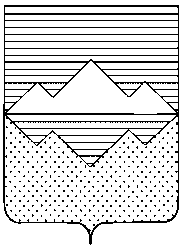 АДМИНИСТРАЦИЯСАТКИНСКОГО МУНИЦИПАЛЬНОГО РАЙОНАЧЕЛЯБИНСКОЙ ОБЛАСТИРАСПОРЯЖЕНИЕОт «06» июля 2016 года № 937-рг. СаткаО внесении изменений и дополнений в распоряжение Администрации Саткинского муниципального района от 31.12.2014 № 1619-р «Об утверждении Положения о комиссии по соблюдению требований к служебному поведению муниципальных служащих Администрации Саткинского муниципального района и урегулированию конфликта интересов»В соответствии с п. 5 подпрограммы противодействия коррупции в Челябинской области на 2014-2016 годы государственной программы Челябинской области «О государственной программе Челябинской области «Оптимизация функций государственного (муниципального) управления Челябинской области и повышение эффективности их обеспечения» на 2014-2016 годы», утвержденной постановлением Правительства Челябинской области от 22.10.2013 г. № 359-П:1. Наименование распоряжения Администрации Саткинского муниципального района от 28.02.2011 № 148-р «Об утверждении Положения о комиссии по соблюдению требований к служебному поведению муниципальных служащих Администрации Саткинского муниципального района и урегулированию конфликта» изложить в новой редакции: «Об утверждении Положения о комиссии по соблюдению требований к служебному поведению муниципальных служащих Саткинского муниципального района, работников, замещающих должности в органе местного самоуправления, не отнесенные к должностям муниципальной службы, и работников, замещающих должности в организациях, созданных в целях выполнения задач, поставленных перед органом местного самоуправления».2. Установить, что нормы Положения о комиссии по соблюдению требований к служебному поведению муниципальных служащих Администрации Саткинского муниципального района и урегулированию конфликта распространяются также на муниципальных служащих отраслевых (функциональных) органов Администрации Саткинского муниципального района, работников, замещающих должности в органе местного самоуправления, не отнесенные к должностям муниципальной службы, и работников, замещающих должности в организациях, созданных в целях выполнения задач, поставленных перед органом местного самоуправления. 3. Внести в Положение о комиссии по соблюдению требований к служебному поведению муниципальных служащих Администрации Саткинского муниципального района и урегулированию конфликта, утвержденное распоряжением Администрации Саткинского муниципального района от 31.12.2014 № 1619-р, следующие изменения:1) пункт 4 изложить в следующей редакции: «Комиссия рассматривает вопросы, связанные с соблюдением требований к служебному поведению и (или) требований об урегулировании конфликта интересов в отношении:- муниципальных служащих, замещающих должности муниципальной службы в Администрации Саткинского муниципального района; - муниципальных служащих, замещающих должности муниципальной службы в отраслевых (функциональных) органах Администрации Саткинского муниципального района; - работников, замещающих должности в Администарции  Саткинского муниципального района, в отраслевых (функциональных) органах Администрации Саткинского муниципального района, не отнесенные к должности муниципальной службы;- работников учреждений (казенных, бюджетных, автономных);- работников унитарных предприятий»;4. Отделу кадровой работы и муниципальной службы Управления делами и организационной работы Администрации Саткинского муниципального района (Глинина М.Р.) обеспечить ознакомление муниципальных служащих Администрации Саткинского муниципального района, работников, замещающих должности в Администрации Саткинского муниципального района, не отнесенные к должностям муниципальной службы с настоящими изменениями и дополнениями.5. Руководителям отраслевых (функциональных) органов Администрации Саткинского муниципального района, руководителям работников, замещающих должности в органе местного самоуправления, не отнесенные к должностям муниципальной службы, и работников, замещающих должности в организациях, созданных в целях выполнения задач, поставленных перед органом местного самоуправления довести до сведения работников и обеспечить его соблюдение.6. Отделу организационной и контрольной работы Управления делами и организационной работы Администрации Саткинского муниципального района (Корочкина Н.П.) обеспечить размещение настоящего распоряжения на официальном сайте Администрации Саткинского муниципального района.7. Контроль исполнения настоящего распоряжения возложить на заместителя Главы по межведомственному взаимодействию и безопасности Шевалдина В.А.8. Настоящее распоряжение вступает в силу с даты подписания.Глава Саткинского муниципального района                                                      А.А. ГлазковСОГЛАСОВАНО:Заместитель Главы по межведомственномувзаимодействию и безопасности                                                                    В.А. ШевалдинНачальник Отдела кадровой работыи муниципальной службы Управления деламии организационной работы                                                                                 М.Р. ГлининаНачальник Юридического отдела                                                                     Д.А. ВасильевНачальник Отдела организационнойи контрольной работы Управления деламии организационной работы							   Н.П. КорочкинаРассылка: в дело, заместителю Главы по межведомственному взаимодействию и безопасности Шевалдину В.А., Отдел кадровой работы и муниципальной службы Администрации Саткинского муниципального района, руководителям отраслевых (функциональных) органов Администрации Саткинского муниципального района, руководителям муниципальных учреждений, муниципальных унитарных предприятий Саткинского муниципального района.Исполнитель: Елсукова И.И.(35161) 4-38-23